Einleitung und Ziele der BerufsorientierungDas BO-Curriculum ist integrativer Bestandteil des Abschlussstufenkonzepts der LVR-Dietrich-Bonhoeffer-Schule. Es beschreibt Inhalte, Methoden, zeitliche Abläufe und Kompetenzerwartungen innerhalb eines Lernprozesses, der am Ende der Schulzeit mit einer – bezogen auf die individuellen Fähig- und Fertigkeiten- größtmöglichen Entscheidungs- und Handlungskompetenzen der SuS im Hinblick auf eine nachschulische Arbeitstätigkeit endet.Grundlage dafür ist das Wissen um die verschiedenen Wege in eine berufliche Tätigkeit und die entsprechenden Hilfsangebote externer Institutionen sowie deren Nutzung.Darauf aufbauend erwerben die SuS im Rahmen des Arbeitstags, verschiedener Praktika und Berufsfelderkundungen eine Methoden- und Verfahrenskompetenz, die zu einer realistischen Einschätzung ihrer individuellen Fertig- und Fähigkeiten bezogen auf eine Arbeitstätigkeit führen.Rahmenbedingungen der SchuleSchulform: 		Förderschule für körperliche und motorische EntwicklungTräger: 		Landschaftsverband RheinlandAbschlüsse: 		im Bildungsgang des Förderschwerpunkts Lernen im Bildungsgang des Förderschwerpunkts Geistige Entwicklungder allgemeinen Schulen (Grund- und Hauptschule; Hauptschulabschluss Typ A)Betreuungsform: 	Ganztagsschule mit Mittagessen auf WunschUnterrichtszeiten:	Montag bis Donnertag 8.15 - 14.50 Uhr 
 			Freitag 8.15 - 12.45 UhrEinzugsgebiet: 	Zum Einzugsgebiet gehören die Kreise Kleve (ohne Geldern, Issum, Straelen, Kerken, Rheurdt, Wachtendonk), Wesel (Hamminkeln, Wesel, Xanten, Sonsbeck, Alpen). Für Schülerinnen und Schüler, die wegen ihrer Behinderung oder einer zu weiten Anfahrt nicht mit Bus und Bahn fahren können, hat der LVR einen Schülerspezialverkehr eingerichtet.Stufen:		Primarbereich: flexible Schuleingangsphase (zweijährig, bei entsprechendem 
Verlängerungsbedarf dreijährig), zwei PrimarstufenjahreMittelstufe (Dauer drei Jahre)Abschlussstufe (Dauer drei Jahre)11jährige Schulpflichtzeit. Schulzeitverlängerung im Einzelfall auf Antrag für den Bildungsgang Förderschwerpunkt Geistige Entwicklung möglich.Schülerzahl:		166Mitarbeiter:		Pädagogischer Bereich: SonderschullehrerInnen, FachlehrerInnen, Lehramtsanwärter, SchulpraktikantInnenVerwaltung: 		2 Sekretärinnen, 1 Hausmeister, 2 KüchenangestellteTherapeutischer Bereich: 		2 Logopädinnen, 4 ErgotherapeutInnen, 6 PhysiotherapeutInnenPflegerischerBereich: 		5 KrankenschwesternZusätzlich: 		BerufspraktikantInnen, FOS-Praktikanten, FSJler, BFDlerAusstattung:		14 Klassen, Turnhalle, Schwimmbad, Snoezelenraum, Schwerstbehindertenförderraum, Psychomotorikraum, Therapieräume, Pflegeräume, Wasserspielraum, Bücherei, Musikraum, Computerraum, Küche, Werkraum, Kunstraum, Raum für unterstützte Kommunikation, Naturwissenschaftsraum4.Überblick über den BO-Prozess5. Phasen im Berufsorientierungsprozess und deren Umsetzung durch außerunterrichtliche und unterrichtliche Bausteine insbesondere der Standartelemente5.1 Jahrgangsbezogen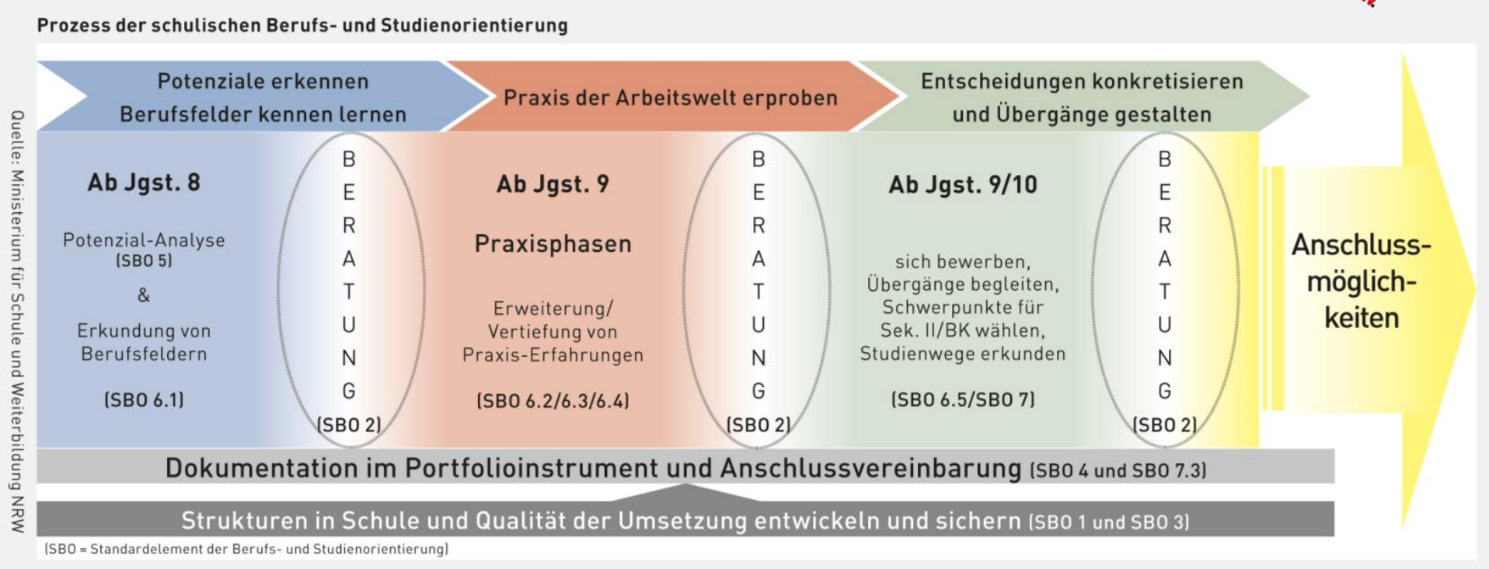 Angelehnt an Quelle: http://www.berufsorientierung-nrw.de/standardelemente/ueberblick-/index.html (11.05.2018)Die Umsetzung an der LVR-Dietrich-Bonhoeffer-Schule erfolgt unter Berücksichtigung der Bildungsgänge wie folgt:Matrix 1 Grundmerkmale einer Überblicksmatrix (Bezug Phaseneinteilung)KAoA-Jahresplan Jgst. _8_ BO-Bausteine und Unterricht im BO-CurriculumMatrix 2 Grundmerkmale einer Überblicksmatrix (Bezug Phaseneinteilung)KAoA-Jahresplan Jgst. _9   BO-Bausteine und Unterricht im BO-CurriculumMatrix 3 Grundmerkmale einer Überblicksmatrix (Bezug Phaseneinteilung)KAoA-Jahresplan Jgst. _10   BO-Bausteine und Unterricht im BO-Curriculum5.2 Einzelbeschreibung6. Kompetenzraster Berufsorientierung7. Einsatz des PortfolioinstrumentesIdeen zur Erstellung eines Ordners:Praxiszeit 1: Stärken, Schwächen usw.PraktikumsberichteLebenslaufBewerbungsschreibenArbeitstag: Fotos + Kurzbericht der Aufgaben (Fotos + Stichpunkte/Zeugnistexte von den AT Gruppen; Umsetzung in der Klasse)Dokumentationen der Hospitationen und Betriebsbesichtigungen (z.B.: Plakate fotografieren)Das Portfolioinstrument wird Jahrgangs- und Fächerübergreifend sowie in Zusammenarbeit mit dem IFD, Agentur für Arbeit, Franz Sales Haus, der WfbM und den Praktikabetrieben eingesetzt.8. Beratungs- und Bo-Förderkonzept (individuelle Förderplanung)Die Beratung wird durch Kooperationspartner (siehe 10.) abgerundet.9 Einbindung von Eltern und ErziehungsberechtigtenElternsprechtage, FörderpläneIndividuelle BeratungstermineElterninfoabend, 8. SchuljahrNachbesprechung der Praktika mit den ElternAuswertungsgespräche (Potenzialanalyse)Berufswegekonferenz10 Kooperation mit außerschulischen Akteuren und Netzwerkarbeit11. Informationstransfer- Innerhalb der Abschlussstufe: regelmäßige Treffen u-a- mit Inhalten der BO- Stufenkonferenzen- Emailverteiler- Infobrett der Abschlussstufe- Expertentag12. Indikatorengestützte Qualitätssicherung und Evaluation- Übergangsstatistik- Monitoring- Jährliche Überarbeitung des Konzepts13. Qualifizierung/ Professionalisierung der Lehrkräfte- StuBo Fortbildung von Schulamt, KAoA, Bezirksregierung- Zusammenarbeit mit den Kooperationspartnern- Arbeitskreis Abschlussstufe14. Ausblick zur Weiterarbeit am BO-Curriculum- Diskussion innerhalb der ASS und Fachgruppe über Portfolio Instrument- Weiterarbeit an den übrigen Punkten des vorgegebenen Inhaltsverzeichnisses, u.a. angedacht im Arbeitskreis ASS- durchgehen des Curriculums in der FachgruppeÜbersicht zur Berufswegeplanung 
an der LVR-Dietrich-Bonhoffer-SchuleÜbersicht zur Berufswegeplanung 
an der LVR-Dietrich-Bonhoffer-SchuleÜbersicht zur Berufswegeplanung 
an der LVR-Dietrich-Bonhoffer-SchuleÜbersicht zur Berufswegeplanung 
an der LVR-Dietrich-Bonhoffer-SchuleLEGGOrganisiert durch...Informationsabend zum Thema Berufswegeplanung 8. Sbj.9. Sbj....die Förderschulen alternierend: Don-Bosco, Schule Haus Freudenberg, LVR-Dietrich-BonhoefferBildungstag der WfbM Haus Freudenberg8. Sbj.9. Sbj....die WfbM Haus Freudenberg in GochModul 1: Potenzialanalyse beginnt 8. Sbj.9. Sbj....den IFDAnlegen einer Berufswegeplanungsmappe(Praktika, Gespräche mit Betrieben und Eltern, Einschätzung des IFDs, Ergebnisse der Berufswegekonferenz etc.). 8. Sbj.9. Sbj.... das Klassenteam3-wöchiges Betriebspraktikum (November)Achtung: Die Werkstätten in Rees/Groin und Wesel/Obrighoven bieten für Schüler im Bildungsgang GG 2x 2-3-wöchige Praktika an9. Sbj.10. Sbj....die Eltern...die Schule (bei Praktikum in einer WfbM)...den IFD (in Notfällen)Modul 2: Berufsfelderkundung, Tagespraktikum 9. Sbj.10. Sbj.... den IFDBerufswegekonferenz9. Sbj.10. Sbj....die Arbeitsagentur3-wöchiges SchulpraktikumGG: WfbM
LE: z.B. Theodor-Brauer-Haus (TBH), SOS- Kinderdorf/Klapheckenhof10. Sbj.11. Sbj....die Praktikumskoordinatoren Dieser meldet die Schüler nach Rücksprache mit dem Klassenteam zum Ende des 9./10. Sbj. an.Modul 3: Langzeitpraktikum(individuell durchführbar)10 Sbj.-...den IFDBerufswegekonferenz10 Sbj. 11. Sbj....die ArbeitsagenturTermi-nierungName des BO-Bausteins bzw. des Vorhabens--- Bezug zur Phasen-einteilung Aktivitäten (Kurzbeschreibung)KompetenzenLernort/Fach---verantwortlicheganzjährigEinführung des Portfolio-instruments---Übergänge gestaltenPotentiale erkennenTextproduktionLern- und ArbeitsmethodenStrukturierungInformationsbeschaffungVerantwortungsbereitschaftBerufsorientierungArbeitslehre---KlassenteamganzjährigPraxis erproben---ArbeitstagMobilitätsgruppeCafeteriaWerkenNähkästchenBürogruppeHof und GartenSelbstständigkeitHandwerklich-motorische FähigkeitenVerantwortungsbereitschaftKommunikationPräsentation etcBerufsorientierungHauswirtschaftWerkenfächerübergreifende Umsetzung---Lehrer des Arbeitstages2.HalbjahrPotentiale erkennen---PotentialanalyseHamet-e; Hamet-2Auswertungsgespräche mit Eltern und SuSSchlussfolgerungen aus der PA u.a. für die reflektierte Auswahl von PraktikumsplätzenHandwerklich-motorische Fertigkeiten Konzentration; Ausdauer Logik; ProblemlösungMathematik TextrezeptionAllgemeinwissenräumliche VorstellungLeistungsbereitschaftSelbstreflexionSowohl außer- als auch innerunterrichtlichBerufsorientierung---IfDFranz Sales HausKlassenteam, BO-TeamSuS Eltern2.HalbjahrBerufsfelder kennen lernen---Betriebserkun-dungenBetriebe kennenlernenHospitation in der Werkstatt für Menschen mit BehinderungInformationsbeschaffungBerufsorientierungArbeitslehreSchule---Bo-TeamKlassenteams1.HalbjahrÜbergänge gestalten---Erster Eltern-informations-abendVorstellen des BerufsorientierungskonzeptsVorstellen der Werkstatt als potenzieller ArbeitsplatzÜberblick über die Zusammenarbeit und Vorstellen der Agentur für Arbeit und des IfDInformationsbeschaffungStrukturierung---Agentur für ArbeitIfDBO-TeamSuS und Eltern---Bildungstag der WfbM Haus FreudenbergWfbM Haus Freudenberg---SuSKlassenteamTermi-nierungName des BO-Bausteins bzw. des Vorhabens--- Bezug zur Phasen-einteilungAktivitätenKompetenzenLernort/Fach---verantwortlicheganzjährigBerufsfelder kennen lernen---BetriebserkundungenBetriebe kennenlernenInformationsbeschaffungSelbstständigkeitBerufsorientierungArbeitslehre---KlassenteamBO-Team2.HalbjahrBerufsfelder kennenlernenPraxis erprobenPotentiale erkennen---BerufsfelderkundungDreitägige Berufsfelderkundung im SOS-Kinderdorf KleveHandwerklich-motorische FertigkeitenLeistungsbereitschaftSelbstständigkeitKommunikationKooperationBerufsorientierungArbeitslehre---KlassenteamBO-TeamIfDganzjährigÜbergänge gestaltenPotentiale erkennen---Weiterführung des PortfolioinstrumentsDokumentation der BO-Bausteine im Portfolio SuS heften Materialien und Protokolle in ihr PortfolioSuS haben Kenntnisse über die aktuellen Schritte in der BerufsorientierungZuverlässigkeitSelbstständigkeitStrukturierungInformationsbeschaffungBerufsorientierungArbeitslehre---KlassenteamBO-TeamganzjährigPraxis erproben---ArbeitstagProduktion, Beschaffung und Verkauf von Lebensmitteln oder Gegenständen innerhalb der SchuleSelbstständigkeitHandwerklich-motorische FähigkeitenVerantwortungsbereitschaftKommunikationPräsentationArbeitslehreBerufsorientierungHauswirtschaftfächerübergreifende Umsetzung---Klassenteam1.HalbjahrDurchführung drei Wochen Praxis erproben---erstes BetriebspraktikumPraktikumsplatzsucheDurchführung mit anschließender AuswertungDokumentation im Praktikumsbericht bzw. PortfolioAnschlussvereinbarungevtl. Planung eines LangzeitpraktikumsZuverlässigkeitSelbstständigkeitSelbstreflexionLeistungsbereitschaftHandwerklich-motorische FertigkeitenKommunikationStrukturierung BerufsorientierungArbeitslehre---BO-Team Klassenteam2.HalbjahrÜbergänge gestaltenPotentiale erkennen---Berufswegekonferenz30-minütiges Beratungsgespräch mit der Rehaberaterin der Agentur für Arbeiteigene Potentiale und Erwartungen einbringenerste Orientierung zu möglichen ÜbergängenKommunikationSelbstreflexionKritikfähigkeit---RehaberatungSuS und Eltern KlassenteamsBO-TeamGgf. IfDTermi-nierungName des BO-Bausteins bzw. des Vorhabens--- Bezug zur Phasen-einteilungAktivitäten (Kurzbeschreibung)KompetenzenLernort/Fach---verantwortlicheganzjährigÜbergänge gestaltenPotentiale erkennen---Weiterführung des PortfolioinstrumentsDokumentation der BO-Bausteine im Portfolio SuS heften Materialien und Protokolle in ihr PortfolioSuS haben Kenntnisse über die aktuellen Schritte in der BerufsorientierungZuverlässigkeitSelbstständigkeitStrukturierungInformationsbeschaffungBerufsorientierungArbeitslehre---KlassenteamBO-TeamganzjährigPraxis erproben---ArbeitstagProduktion, Beschaffung und Verkauf von Lebensmitteln oder Gegenständen innerhalb der SchuleSelbstständigkeitHandwerklich-motorische FähigkeitenVerantwortungsbereitschaftKommunikationPräsentationArbeitslehreBerufsorientierungHauswirtschaftfächerübergreifende Umsetzung---Klassenteam2.HalbjahrDurchführung drei Wochen Praxis erproben---Zweites BetriebspraktikumPraktikumsplatzsucheDurchführung mit anschließender AuswertungDokumentation im Praktikumsbericht bzw. PortfolioAnschlussvereinbarungevtl. Planung eines LangzeitpraktikumsZuverlässigkeitSelbstständigkeitSelbstreflexionLeistungsbereitschaftHandwerklich-motorische FertigkeitenKommunikationStrukturierungArbeitslehreBerufsorientierung---BO-Team Klassenteam1.HalbjahrÜbergänge gestaltenPotentiale erkennen---ZweiteBerufswegekonferenz30-minütiges Beratungsgespräch mit der Rehaberaterin der Agentur für Arbeiteigene Potentiale, Wünsche und Erwartungen einbringenKonkretisierung möglicher ÜbergängeKommunikationSelbstreflexionKritikfähigkeit---RehaberatungSuS und Eltern KlassenteamsBO-TeamIfD im individuellen EinzelfallName der BO-Bausteins oder/ und des UnterrichtsbausteinesArbeitstagInhaltliche KurzbeschreibungWährend des Arbeitstages werden in verschiedenen Arbeitsgruppen sowohl fachliche als auch allgemein arbeitsrelevante Inhalte vermittelt. Alle Schülerinnen und Schüler der Abschlussstufe arbeiten verpflichtend in einer der Gruppen mit. Schwerpunkte der Arbeit sind zurzeit die Cafeteria, die Bürogruppe, die Mobilitätsgruppe, Das Nähkästchen, die Gruppe „Rund ums Papier“ und die Werkgruppe. Kompetenzen/ ZieleSchlüsselqualifikationen erwerben (Pünktlichkeit, Selbstständigkeit, Zuverlässigkeit, Verantwortungsbewusstsein, Ordnung, Genauigkeit, Sauberkeit, Hygiene, Ausdauer, Konzentration, Arbeitsorganisation, Team- und Kooperationsfähigkeit, Höflichkeit, Flexibilität und Kommunikationsfähigkeit)Praktische Tätigkeiten erprobenVoraussetzungen für die Arbeit in der WfbM schaffenJahrgangsstufe/ Schülergruppe8. – 10. SJ/ Alle SuS der ASSTBO-PhasePraxis erprobenVerantwortliche Lehrkräfte und Akteure/ KooperationspartnerAlle Lehrkräfte im ArbeitstagZeitlicher UmfangFreitags, 5 UnterrichtsstundenMethodische UmsetzungKlassenübergreifende Differenzierung, Veränderung des Zeitrahmens und Organisationsstrukturen im SchultagOrtSchule, nähere und weitere SchulumgebungDokumentation der Ergebnisse-Verzahnung mit der Beratung und FörderplanungKompetenzen werden in der Berufswegeplanung besprochenMaterialienArbeitstagsgruppenspezifisch (z.B. Abrechnungsformulare der Cafeteria, Holz, Busfahrpläne)Name der BO-Bausteins oder/ und des UnterrichtsbausteinesArbeitslehreInhaltliche Kurzbeschreibungsiehe schulinterner Lehrplan 
u.a. Auseinandersetzung mit verschiedenen Arbeitsfeldern, Vor- und Nachbereitung der PraktikaKompetenzen/ ZieleEntscheidungen für den eigenen Berufsweg konkretisierenBewerbungsgespräche vorbereitenÜberblick über die Arbeitswelt erhaltenBerufsbilder, Arbeitsabläufe, Bedingungen, Orte und Tätigkeiten der Arbeitswelt kennen lernenBerufsbezogene Fähigkeiten kennen lernenJahrgangsstufe/ Schülergruppe8. – 10. SJ/ Alle SuS der ASST

Vorher im Rahmen des SachunterrichtesBO-PhaseGrundlagen vermitteln für verschiedene PhasenVerantwortliche Lehrkräfte und Akteure/ Kooperationspartnerjeweilige LehrkraftZeitlicher Umfang2 Unterrichtsstunden wöchentlichMethodische UmsetzungklasseninternOrtSchuleDokumentation der ErgebnisseArbeitsblätter, ArbeitsmaterialGgf. in PortfolioVerzahnung mit der Beratung und FörderplanungKompetenzen werden in der Berufswegeplanung besprochenMaterialienName der BO-Bausteins oder/ und des UnterrichtsbausteinesBerufswegekonferenz Inhaltliche KurzbeschreibungAuswertung der bisherigen ErfahrungenPerspektiven entwickelnVereinbarungen treffenKompetenzen/ ZieleErfahrungen bündelnPerspektiven aufzeigen und anbahnenJahrgangsstufe/ Schülergruppeab Jahrgangsstufe 8, alle SuS der ASSTBO-PhaseEntscheidung konkretisierenVerantwortliche Lehrkräfte und Akteure/ KooperationspartnerLehrkräfte der SoS, Eltern, SoS, ggf. IFD, Agentur für ArbeitZeitlicher UmfangEinmal pro Schuljahr, je 20 MinMethodische UmsetzungGemeinsame Konferenz OrtSchuleDokumentation der ErgebnisseProtokollVerzahnung mit der Beratung und FörderplanungErfahrungen aus schulinternen Angeboten und Standartelementen werden ausgetauschtName der BO-Bausteins oder/ und des UnterrichtsbausteinesPotenzialanalyse (Standartelement 1)KAoA/STAR Inhaltliche KurzbeschreibungPotenzialanalyse mit standardisiertem VerfahrenKompetenzen/ ZielePotentiale erkennen, Grenzen erfahrenEntscheidungen für den eigenen Berufsweg konkretisierenJahrgangsstufe/ SchülergruppeSBJ 8, ausgewählte SuS der ASSTBO-PhasePotenziale erkennenVerantwortliche Lehrkräfte und Akteure/ KooperationspartnerIFD, externer Träger, Lehrkräfte der jeweiligen SUSZeitlicher UmfangZwei SchultageMethodische UmsetzungTestung OrtSchuleVorbereitung (berücksichtigen bei BO-Bausteinen)-Nachbereitung (Berücksichtigung bei BO-Bausteinen) -Dokumentation der ErgebnisseAuswertungsprotokoll
AuswertungsgesprächVerzahnung mit der Beratung und FörderplanungBasis für die Entwicklung von BerufsperspektivenMaterialien-Name der BO-Bausteins oder/ und des UnterrichtsbausteinesBerufsfelderkundung/Betriebserkundung (Standartelement 2) im Rahmen KAoA/STARInhaltliche KurzbeschreibungDie Schülerinnen und Schüler erhalten Gelegenheit sich sowohl in innerschulischen als auch in außerschulischen Werkstätten sowie in Betrieben verschiedene Berufsfelder auszuprobieren und auch zu orientieren sowie Qualifizierungsmöglichkeiten zu identifizieren.Kompetenzen/ ZieleBerufsfelder kennenlernen, gezielte Wahl eines PraktikumsplatzesJahrgangsstufe/ SchülergruppeSuS ab Jahrgangsstufe 8BO-PhaseBerufsfelder kennenlernenVerantwortliche Lehrkräfte und Akteure/ KooperationspartnerLehrkräfte der SuS, IFD, Betriebe, JugendförderungswerkZeitlicher UmfangMindestens drei Berufsfelder; pro Berufsfeld ein TagMethodische UmsetzungEinzelne im Rahmen von KAoA/STAR ausgewählte SuS, in Begleitung mit IFD OrtaußerschulischDokumentation der Ergebnisse-Verzahnung mit der Beratung und FörderplanungKompetenzen werden in der Berufswegeplanung besprochenMaterialien-Name der BO-Bausteins oder/ und des UnterrichtsbausteinesBetriebspraktikum (Standartelement 3)Alle SuS, auch im Rahmen von KAoA/STAR Inhaltliche KurzbeschreibungPraktikum im Betrieb oder der WfbMKompetenzen/ ZieleSchlüsselqualifikationen erwerben (Teamfähigkeit, Selbstständigkeit, Zuverlässigkeit, Pünktlichkeit, Höflichkeit, Durchhaltevermögen, Kritikfähigkeit, Genauigkeit, Selbsteinschätzung)Praktische Tätigkeiten erprobenVoraussetzungen für die Arbeit in der WfbM schaffenBerufsfelder kennen lernen und Eignungen erfahrenEntscheidungen für den eigenen Berufsweg konkretisierenJahrgangsstufe/ SchülergruppeVorletztes SBJ: BetriebspraktikumLetztes SBJ: Betriebspraktikum, WfbMBO-PhasePraxis erproben, Berufsfelder kennen lernen, Potentiale erkennen, Entscheidung konkretisierenVerantwortliche Lehrkräfte und Akteure/ KooperationspartnerLehrkräfte der ASSTKooperationspartner: IFD, Werkstätten für Menschen mit Behinderung des Einzugsgebiets, Praktikumsbetriebe des ersten Arbeitsmarktes Zeitlicher Umfangi.d.R. 3 WochenMethodische Umsetzung-OrtPraktikumsbetriebe
Vor- und Nachbereitung in der SchuleVorbereitung (berücksichtigen bei BO-Bausteinen)ArbeitslehreNachbereitung (Berücksichtigung bei BO-Bausteinen) ArbeitslehreDokumentation der ErgebnisseProtokoll aus den AbschlussgesprächenPraktikumsberichteSelbsteinschätzungsbögenVerzahnung mit der Beratung und FörderplanungBasis für die Entwicklung von BerufsperspektivenMaterialienPraktikumsmappeAußerschulische AkteuereArt der ZusammenarbeitIFDStandartelemente STAR, KAoAFranz Sales HausPotenzialanalyse, AuswertungsgesprächeAgentur für ArbeitBerufswegekonferenz, individuelle Beratungstermine für die ElternWfbM: Haus Freudenberg Kleve/Goch; Lebenshilfe Groin/WeselPraktika, individuelle Beratungsgespräche, Bildungstag, Ausblick auf den potenziellen ArbeitsplatzDiverse Betriebe des allgemeinen ArbeitsmarktesPrakika, Feedback zu den KompetenzenRunder Tisch (IFD, KAoA Koordinator, StuBos der Förderschulen KmE und GG)AustauschArbeitskreis Abschlussstufe (KmE-Schulen der Bezirksregierung Düsseldorf)Austausch, gemeinsame Arbeit an verschiedenen Themen